Ficha de Inscrição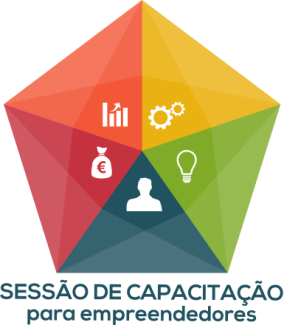 A Comunidade Intermunicipal da Região de Leiria e os municípios de Alvaiázere, Ansião, Batalha, Castanheira de Pera, Figueiró dos Vinhos, Leiria, Marinha Grande, Pedrógão Grande, Pombal e Porto de Mós, no âmbito da promoção do empreendedorismo no território, estão a desenvolver mais uma edição das sessões de capacitação, destinadas a apoiar os empreendedores que pretendam construir, trabalhar e concretizar ideias de negócio.  Assim, vai decorrer uma sessão de capacitação no seu município, entre os dias 19 de janeiro e 12 de fevereiro (consulte a calendarização abaixo), com a duração de 12h e de participação gratuita.Faça o seu registo enviando esta ficha de inscrição, devidamente preenchida, para o email da Câmara Municipal da sua residência ou, se preferir entregar a sua inscrição em mão, imprima a ficha de inscrição e entregue-a na Câmara Municipal. IDENTIFICAÇÃO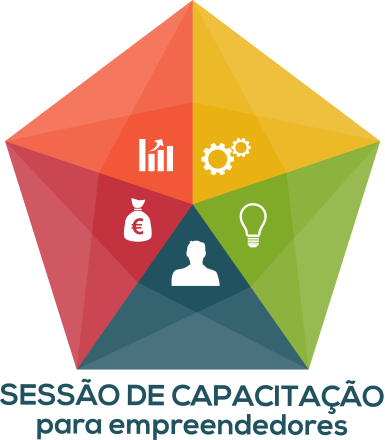 CALENDARIZAÇÃONome: Idade: E-mail: Telem.: Atividade Profissional: Concelho de Residência: Pretendo inscrever-me na sessão de capacitação do município de :Já tem uma ideia de Negócio? Sim              Não Já tem uma empresa a funcionar? Sim       Não Se sim, qual o setor de atividade? (Assinale abaixo o sector)Turismo  Agricultura  Floresta  Pescas  Indústria  Comércio e Serviços  Criatividade  Apoio Social  Turismo  Agricultura  Floresta  Pescas  Indústria  Comércio e Serviços  Criatividade  Apoio Social  Outro. Qual? Outro. Qual? MUNICÍPIODATASHORÁRIOSLOCALFigueiró dos Vinhos 19-01-20159h00-13h00/14h00-18h00Figueiró dos Vinhos 20-01-20159h00-13h00Pedrógão Grande20-01-201514h00-18h00Pedrógão Grande21-01-20159h00-13h00/14h00-18h00Castanheira de Pera22-01-20159h00-13h00/14h00-18h00Castanheira de Pera23-01-20159h00-13h00Porto de Mós26-01-20159h00-13h00/14h00-18h00Porto de Mós27-01-20159h00-13h00Leiria27-01-201514h00-18h00Leiria28-01-20159h00-13h00/14h00-18h00Ansião29-01-201514h00-18h00Ansião30-01-20159h00-13h00/14h00-18h00Pombal03-02-20159h00-13h00/14h00-18h00Pombal04-02-20159h00-13h00Alvaiázere05-02-20159h00-13h00/14h00-18h00Alvaiázere06-02-20159h00-13h00Marinha Grande10-02-20159h00-13h00/14h00-18h00Marinha Grande11-02-20159h00-13h00Batalha11-02-2015A confirmarBatalha12-02-2015